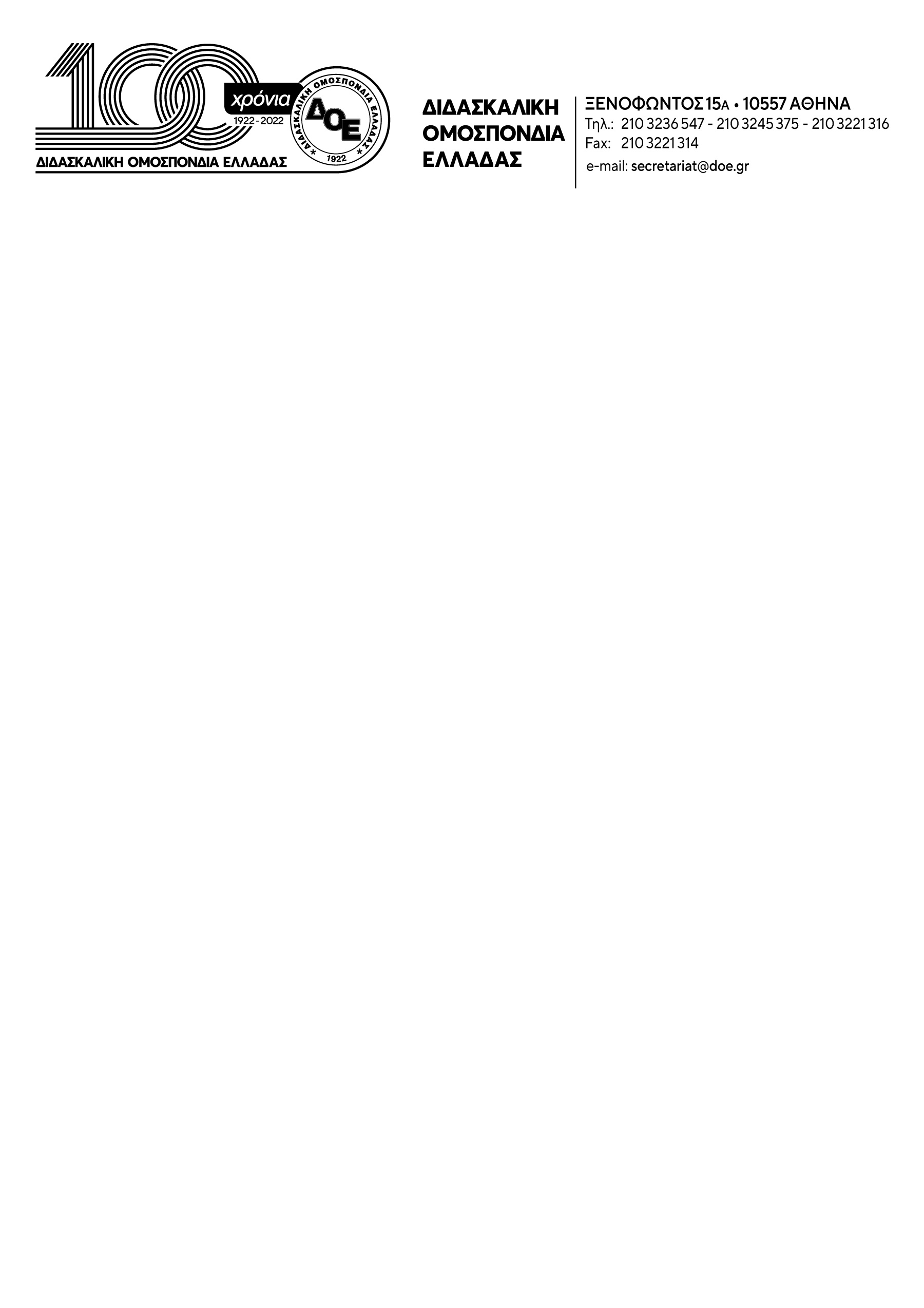 Περιφερειακή σύσκεψη ενόψει της Γενικής Απεργίας της 9ης ΝοεμβρίουΛαμία, 4 Οκτωβρίου 2022 και ώρα 18:00Την Τρίτη 4 Οκτωβρίου 2022 και ώρα 18:00, στο Εργατικό Κέντρο Λαμίας (Πλατεία Διάκου), θα πραγματοποιηθεί περιφερειακή σύσκεψη των συνδικαλιστικών στελεχών της Στερεάς Ελλάδας ενόψει της Γενικής Απεργίας της 9ης Νοεμβρίου.Καλούνται να συμμετέχουν οι αιρετοί των Π.Υ.Σ.Π.Ε. και του Α.Π.Υ.Σ.Π.Ε. Στερεάς Ελλάδας και τα μέλη των Δ.Σ.Με την ευκαιρία της παρουσίας κλιμακίου της Δ.Ο.Ε. καλούμε τους Συλλόγους της Περιφέρειας Στερεάς Ελλάδας να ορίσουν έκτακτες γενικές συνελεύσεις, για την Τετάρτη 5 Οκτωβρίου και να μας κοινοποιήσουν, το αργότερο μέχρι τη Δευτέρα 3 Οκτωβρίου, τον χώρο και την ώρα της συνέλευσης για να προγραμματιστεί η παρουσία μελών του Δ.Σ. της Δ.Ο.Ε.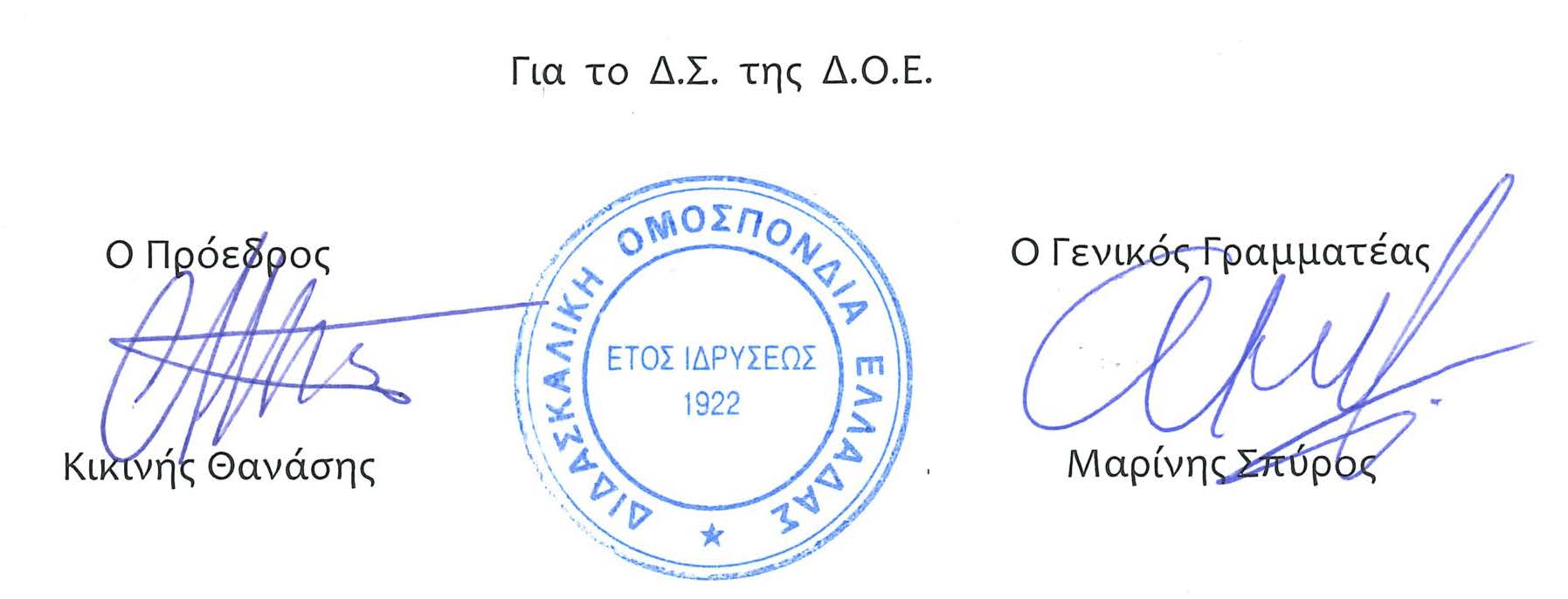 Αρ. Πρωτ. 140Αθήνα 30/9/2022ΠροςΠρος1.Τα Δ.Σ. των Συλλόγων Στ. Ελλάδας 2.  Τους αιρετούς Π.Υ.Σ.Π.Ε.-Α.Π.Υ.Σ.Π.Ε. Στ. Ελλάδας  3. Τα μέλη των Συλλόγων 